Publicado en Paracuellos de Jarama  el 15/05/2024 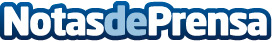 David Calle, fundador de UNICOOS, se une a los estudiantes del Colegio Miramadrid en una jornada de inspiración y aprendizajeEl reconocido educador y fundador del exitoso canal educativo UNICOOS, David Calle, ha participado en un encuentro educativo en el Colegio Miramadrid en el que compartió su inspiradora historia personal y la pasión por las ciencias y las matemáticas con los estudiantes de secundariaDatos de contacto:Ana Verónica GarcíaSchoolMarket624 623 529Nota de prensa publicada en: https://www.notasdeprensa.es/david-calle-fundador-de-unicoos-se-une-a-los Categorias: Educación Madrid Cursos http://www.notasdeprensa.es